              Панферов Владимир Иванович                                       Ст. сержант                                       1926-1945 г.г.                           Москва  -  Гвардейск (Тапиау)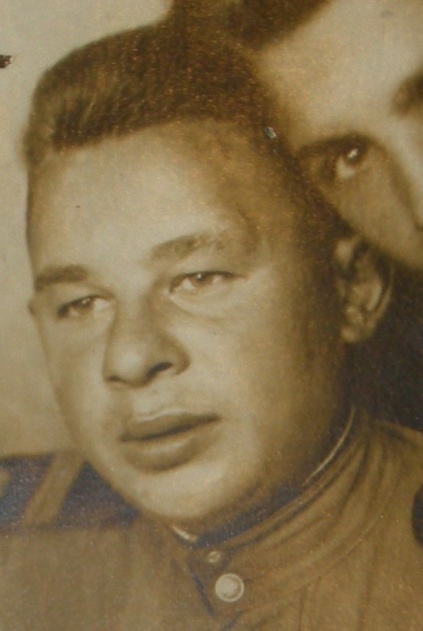 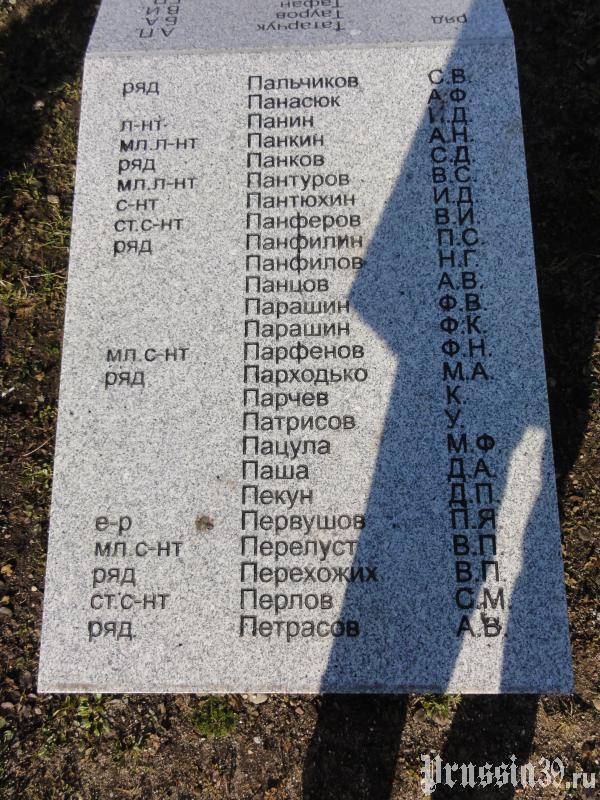 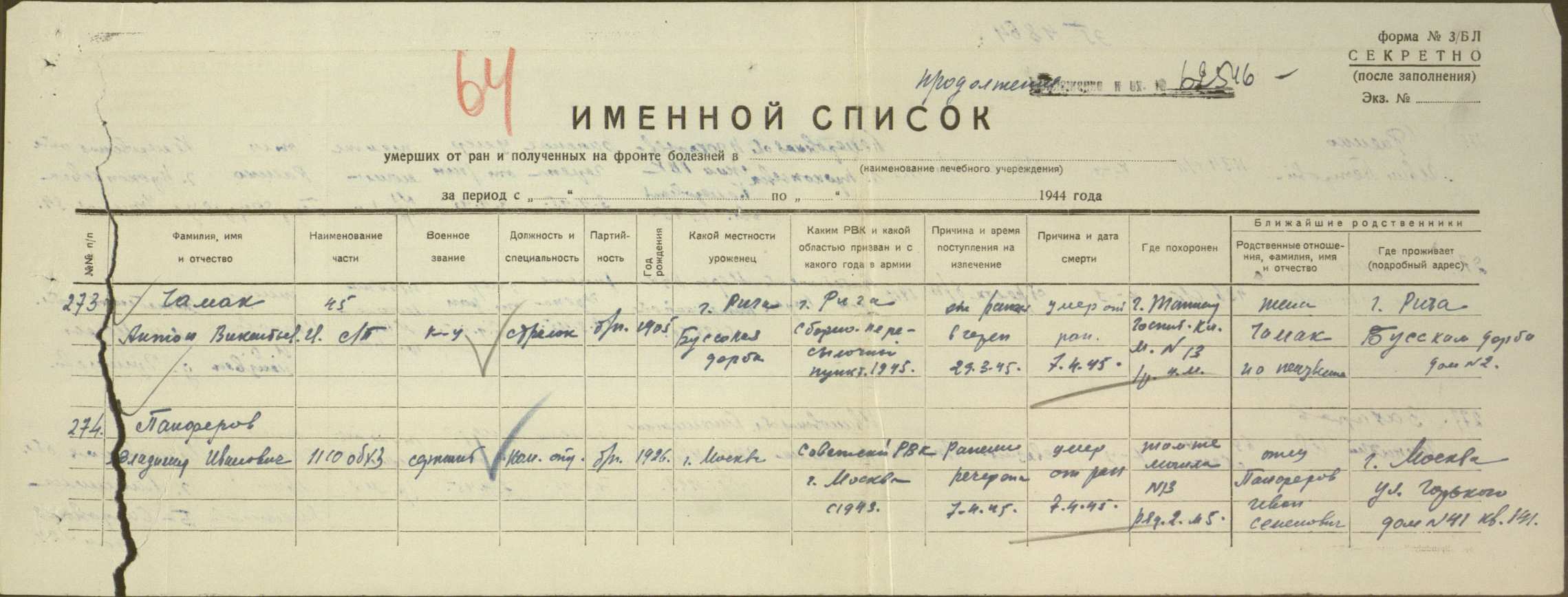 